СОВЕТ ДЕПУТАТОВ муниципального образования Чёрноотрожский сельсовет Саракташского района оренбургской областитретий созывР Е Ш Е Н И Еочередного сорок первого заседания Совета депутатов Чёрноотрожского сельсовета третьего созыва26.03.2020                                   с. Черный Отрог                                          №250Об утверждении Порядка предоставления межбюджетных трансфертов из бюджета муниципального образования Черноотрожский сельсовет Саракташского района Оренбургской области бюджету муниципального образования Саракташский район Оренбургской областиВ соответствии со статьями 9 и 142.5 Бюджетного кодекса Российской Федерации, частью 4 статьи 65 Федерального закона от 6 октября . № 131-ФЗ «Об общих принципах организации местного самоуправления в Российской Федерации», Уставом муниципального образования Черноотрожский сельсовет Саракташского района Оренбургской области и Положением о бюджетном процессе Черноотрожского сельсовета, утвержденным решением Совета депутатов Черноотрожского сельсовета Саракташского района Оренбургской области от 02.07.2019 № 214Совет депутатов Черноотрожского сельсоветаРЕШИЛ:1.	Утвердить Порядок предоставления межбюджетных трансфертов из бюджета муниципального образования Черноотрожский сельсовет Саракташского района Оренбургской области бюджету муниципального образования Саракташский район Оренбургской области согласно приложению к настоящему решению.2.	Контроль за исполнением данного решения возложить на постоянную комиссию  по бюджетной, налоговой и финансовой политике, собственности и экономическим вопросам, торговле и быту  (Никитчук В.А.).3.	Настоящее решение вступает в силу со дня его обнародования и подлежит размещению на официальном сайте муниципального образования Чёрноотрожский сельсовет Саракташского района Оренбургской области.Председатель Совета депутатов сельсовета,Глава муниципального образования                                        З.Ш. ГабзалиловРазослано: депутатам, постоянной комиссии, прокуратуре района, официальный сайт, места для обнародования НПА, в делоПриложение к решению Совета депутатовЧёрноотрожского сельсовета Саракташского района Оренбургской области от  26.03.2020   №  250Порядок предоставления межбюджетных трансфертов из бюджета муниципального образования Черноотрожский сельсовет Саракташского района Оренбургской области бюджету муниципального образования Саракташский район Оренбургской области1. Настоящий Порядок предоставления межбюджетных трансфертов из бюджета муниципального образования Черноотрожский сельсовет Саракташского района Оренбургской области (далее - Порядок) устанавливает порядок предоставления межбюджетных трансфертов бюджету Саракташского района Оренбургской области (далее – районный бюджет). 2. Межбюджетные трансферты предоставляются в форме иных межбюджетных трансфертов.3. Иные межбюджетные трансферты предоставляются из бюджета муниципального образования Чёрноотрожский сельсовет Саракташского района Оренбургской области (далее – бюджет поселения) в районный бюджет в виде межбюджетных трансфертов, передаваемых районному бюджету на осуществление части полномочий по решению вопросов местного значения сельского поселения при их передаче на уровень района в соответствии с заключенными соглашениями.Объем межбюджетных трансфертов утверждается решением о бюджете сельского поселения на очередной финансовый год (на очередной финансовый год и плановый период).Средства межбюджетных трансфертов перечисляются на лицевой счет районного бюджета, открытый в органе Федерального казначейства.4. Контроль за соблюдением администрацией района условий, целей и порядка предоставления межбюджетных трансфертов из бюджета поселения осуществляется администрацией поселения.5. Контроль за использованием межбюджетных трансфертов осуществляется администрацией поселения.6. Предоставление межбюджетных трансфертов из бюджета поселения районному бюджету осуществляется за счет:- собственных доходов бюджета поселения;-  субсидий из областного бюджета. 7. Решение о предоставлении иных межбюджетных трансфертов районному бюджету принимается Советом депутатов Черноотрожского сельсовета.8. Решение о предоставлении иных межбюджетных трансфертов районному бюджету оформляется решением Совета депутатов Черноотрожского сельсовета о бюджете на очередной финансовый год и на плановый период или о внесении изменений в бюджет поселения на текущий финансовый год и на плановый период.9. Основанием для выделения финансовых средств в форме иных межбюджетных трансфертов из бюджета поселения является соглашение о предоставлении иных межбюджетных трансфертов районному бюджету, заключаемое между администрацией района и администрацией сельского поселения.10. Соглашение о предоставлении иных межбюджетных трансфертов районному бюджету должно содержать следующие основные положения:а) целевое назначение иных межбюджетных трансфертов;б) условия предоставления и расходования иных межбюджетных трансфертов;в) объем бюджетных ассигнований, предусмотренных на предоставление иных межбюджетных трансфертов;г) порядок перечисления иных межбюджетных трансфертов;д) сроки действия соглашения;е) порядок осуществления контроля, за соблюдением условий, установленных для предоставления и расходования иных межбюджетных трансфертов;ж) сроки и порядок представления отчетности об использовании иных межбюджетных трансфертов;з) порядок возврата остатка иных межбюджетных трансфертов, не использованных в текущем финансовом году. 11. Предоставление межбюджетных трансфертов районному бюджету осуществляется администрации поселения в соответствии со сводной бюджетной росписью бюджета поселения на очередной финансовый год.12. Администрация района предоставляет отчет об использовании межбюджетных трансфертов по форме и в сроки, установленные соглашением о предоставлении межбюджетных трансфертов.13. Межбюджетные трансферты, не использованные в текущем финансовом году, предоставленные районному бюджету подлежат возврату в бюджет поселения в течение первых 7 рабочих дней следующего года. 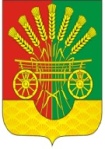 